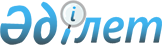 Сайрам аудандық мәслихатының 2018 жылғы 24 желтоқсандағы № 35-227/VI "2019-2021 жылдарға арналған аудандық бюджет туралы" шешіміне өзгерістер енгізу туралыТүркістан облысы Сайрам аудандық мәслихатының 2019 жылғы 23 қыркүйектегі № 45-279/VI шешiмi. Түркістан облысының Әдiлет департаментiнде 2019 жылғы 2 қазанда № 5192 болып тiркелдi
      Қазақстан Республикасының 2008 жылғы 4 желтоқсандағы Бюджет кодексінің 109 бабының 5 тармағына, "Қазақстан Республикасындағы жергілікті мемлекеттік басқару және өзін-өзі басқару туралы" Қазақстан Республикасының 2001 жылғы 23 қаңтардағы Заңының 6 бабының 1 тармағының 1) тармақшасына сәйкес және Түркістан облыстық мәслихатының 2019 жылғы 13 қыркүйектегі № 42-430/VI "Түркістан облыстық мәслихатының 2018 жылғы 12 желтоқсандағы № 33/347-VI "2019-2021 жылдарға арналған облыстық бюджет туралы" шешіміне өзгерістер енгізу туралы" Нормативтік құқықтық актілерді мемлекеттік тіркеу тізілімінде № 5181 тіркелген шешіміне сәйкес Сайрам аудандық мәслихаты ШЕШІМ ҚАБЫЛДАДЫ:
      1. Сайрам аудандық мәслихатының 2018 жылғы 24 желтоқсандағы № 35-227/VІ "2019-2021 жылдарға арналған аудандық бюджет туралы" (Нормативтік құқықтық актілерді мемлекеттік тіркеу тізілімінде № 4850 тіркелген, 2019 жылғы 4 қаңтарда "Мәртөбе" газетінде және 2019 жылғы 15 қаңтарда Қазақстан Республикасының нормативтік құқықтық актілерінің эталондық бақылау банкінде электрондық түрде жарияланған) шешіміне мынадай өзгерістер енгізілсін:
      1 тармақ мынадай редакцияда жазылсын:
      "1. Сайрам ауданының 2019-2021 жылдарға арналған аудандық бюджеті 1, 2 және 3-қосымшаларға сәйкес, соның ішінде 2019 жылға мынадай көлемде бекiтiлсiн:
      1) кiрiстер – 37 614 471 мың теңге:
      салықтық түсiмдер – 3 558 271 мың теңге;
      салықтық емес түсiмдер – 23 385 мың теңге;
      негізгі капиталды сатудан түсетін түсімдер – 75 000 мың теңге;
      трансферттер түсiмi – 33 957 815 мың теңге;
      2) шығындар – 37 780 881 мың теңге;
      3) таза бюджеттiк кредиттеу – 4 277 мың теңге:
      бюджеттік кредиттер – 11 362 мың теңге;
      бюджеттік кредиттерді өтеу – 7 085 мың теңге;
      4) қаржы активтерімен операциялар бойынша сальдо – 0:
      қаржы активтерін сатып алу – 0;
      мемлекеттің қаржы активтерін сатудан түсетін түсімдер – 0;
      5) бюджет тапшылығы (профициті) – - 170 687 мың теңге;
      6) бюджет тапшылығын қаржыландыру (профицитін пайдалану) - 170 687 мың теңге:
      қарыздар түсімі – 11 362 мың теңге;
      қарыздарды өтеу – 7 085 мың теңге;
      бюджет қаражатының пайдаланылатын қалдықтары – 166 410 мың теңге.".
      Көрсетілген шешімнің 1 қосымшасы осы шешімнің 1 қосымшасына сәйкес жаңа редакцияда жазылсын.
      2. "Сайрам аудандық мәслихатының аппараты" мемлекеттік мекемесі Қазақстан Республикасының заңнамалық актілерінде белгіленген тәртіпте:
      1) осы шешімді "Қазақстан Республикасының Әділет Министрлігі Түркістан облысының Әділет департаменті" Республикалық мемлекеттік мекемесінде мемлекеттік тіркелуін;
      2) осы шешімді оны ресми жариялағаннан кейін Сайрам аудандық мәслихатының интернет-ресурсында орналастыруды қамтамасыз етсін.
      3. Осы шешім 2019 жылдың 1 қаңтарынан бастап қолданысқа енгізілсін. Сайрам ауданының 2019 жылға арналған бюджеті
					© 2012. Қазақстан Республикасы Әділет министрлігінің «Қазақстан Республикасының Заңнама және құқықтық ақпарат институты» ШЖҚ РМК
				
      Аудандық мәслихат

      сессиясының төрағасы

С. Шадиев

      Аудандық мәслихат хатшысы

Ж. Мусахан
Сайрам аудандық
мәслихатының 2019 жылғы
23 қыркүйектегі № 45-279/VI
шешіміне 1-қосымшаСайрам аудандық
мәслихатының 2018 жылғы
24 желтоқсандағы № 35-227/VI
шешіміне 1-қосымша
Санаты
Сыныбы Атауы
Iшкi сыныбы
Санаты
Сыныбы Атауы
Iшкi сыныбы
Санаты
Сыныбы Атауы
Iшкi сыныбы
Санаты
Сыныбы Атауы
Iшкi сыныбы
Санаты
Сыныбы Атауы
Iшкi сыныбы
Сомасы, мың теңге
1
1
1
1
2
4
І. Кірістер 
37 614 471
1
Салықтық түсімдер
3 558 271
01
Табыс салығы
918 608
2
Жеке табыс салығы
918 608
03
Әлеуметтiк салық
846 349
1
Әлеуметтік салық
846 349
04
Меншiкке салынатын салықтар
1 602 905
1
Мүлiкке салынатын салықтар
1 600 266
5
Бірыңғай жер салығы
2 639
05
Тауарларға, жұмыстарға және қызметтер көрсетуге салынатын iшкi салықтар
131 409
2
Акциздер
60 253
3
Табиғи және басқа ресурстарды пайдаланғаны үшiн түсетiн түсiмдер
8 181
4
Кәсiпкерлiк және кәсiби қызметтi жүргiзгенi үшiн алынатын алымдар
62 539
5
Ойын бизнесіне салық
436
08
Заңдық мәнді іс-әрекеттерді жасағаны және (немесе) оған уәкілеттігі бар мемлекеттік органдар немесе лауазымды адамдар құжаттар бергені үшін алынатын міндетті төлемдер
59 000
1
Мемлекеттік баж
59 000
2
Салықтық емес түсiмдер
23 385
01
Мемлекеттік меншіктен түсетін кірістер
14 075
1
Мемлекеттік кәсіпорындардың таза кірісі бөлігінің түсімдері
2 684
5
Мемлекет меншігіндегі мүлікті жалға беруден түсетін кірістер
11 387
7
Мемлекеттік бюджеттен берілген кредиттер бойынша сыйақылар
4
06
Өзге де салықтық емес түсімдер
9 310
1
Өзге де салықтық емес түсімдер
9 310
3
Негізгі капиталды сатудан түсетін түсімдер
75 000
03
Жердi және материалдық емес активтердi сату
75 000
1
Жерді сату
75 000
4
Трансферттер түсімі
33 957 815
02
Мемлекеттiк басқарудың жоғары тұрған органдарынан түсетiн трансферттер
33 957 815
2
Облыстық бюджеттен түсетiн трансферттер
33 957 815
Функционалдық топ
Кіші функция Атауы
Бюджеттік бағдарламалардың әкiмшiсi Бағдарлама
Функционалдық топ
Кіші функция Атауы
Бюджеттік бағдарламалардың әкiмшiсi Бағдарлама
Функционалдық топ
Кіші функция Атауы
Бюджеттік бағдарламалардың әкiмшiсi Бағдарлама
Функционалдық топ
Кіші функция Атауы
Бюджеттік бағдарламалардың әкiмшiсi Бағдарлама
Функционалдық топ
Кіші функция Атауы
Бюджеттік бағдарламалардың әкiмшiсi Бағдарлама
Сомасы, мың теңге
1
1
1
1
2
3
 2. Шығындар
37 780 881
01
Жалпы сипаттағы мемлекеттiк қызметтер 
287 554
1
Мемлекеттiк басқарудың жалпы функцияларын орындайтын өкiлдi, атқарушы және басқа органдар
222 863
112
Аудан (облыстық маңызы бар қала) мәслихатының аппараты
30 434
001
Аудан (облыстық маңызы бар қала) мәслихатының қызметін қамтамасыз ету жөніндегі қызметтер
30 434
122
Аудан (облыстық маңызы бар қала) әкімінің аппараты
192 429
001
Аудан (облыстық маңызы бар қала) әкімінің қызметін қамтамасыз ету жөніндегі қызметтер
152 543
003
Мемлекеттік органның күрделі шығыстары
19 508
113
Жергілікті бюджеттерден берілетін ағымдағы нысаналы трансферттер
20 378
2
Қаржылық қызмет
5 740
459
Ауданның (облыстық маңызы бар қаланың) экономика және қаржы бөлімі
5 740
003
Салық салу мақсатында мүлікті бағалауды жүргізу
3 676
010
Жекешелендіру, коммуналдық меншікті басқару, жекешелендіруден кейінгі қызмет және осыған байланысты дауларды реттеу
2 064
9
Жалпы сипаттағы өзге де мемлекеттiк қызметтер
58 951
459
Ауданның (облыстық маңызы бар қаланың) экономика және қаржы бөлімі
53 921
001
Ауданның (облыстық маңызы бар қаланың) экономикалық саясаттын қалыптастыру мен дамыту, мемлекеттік жоспарлау, бюджеттік атқару және коммуналдық меншігін басқару саласындағы мемлекеттік саясатты іске асыру жөніндегі қызметтер
52 423
015
Мемлекеттік органның күрделі шығыстары
1 498
467
Ауданның (облыстық маңызы бар қаланың) құрылыс бөлімі
5 030
040
Мемлекеттік органдардың объектілерін дамыту
5 030
02
Қорғаныс
213 933
1
Әскери мұқтаждар
40 085
122
Аудан (облыстық маңызы бар қала) әкімінің аппараты
40 085
005
Жалпыға бірдей әскери міндетті атқару шеңберіндегі іс-шаралар
40 085
2
Төтенше жағдайлар жөнiндегi жұмыстарды ұйымдастыру
173 848
122
Аудан (облыстық маңызы бар қала) әкімінің аппараты
173 848
006
Аудан (облыстық маңызы бар қала) ауқымындағы төтенше жағдайлардың алдын алу және оларды жою 
171 318
007
Аудандық (қалалық) ауқымдағы дала өрттерінің, сондай-ақ мемлекеттік өртке қарсы қызмет органдары құрылмаған елдi мекендерде өрттердің алдын алу және оларды сөндіру жөніндегі ісшаралар
2 530
03
Қоғамдық тәртіп, қауіпсіздік, құқықтық, сот, қылмыстық-атқару қызметі
29 856
9
Қоғамдық тәртіп және қауіпсіздік саласындағы басқа да қызметтер
29 856
485
Ауданның (облыстық маңызы бар қаланың) жолаушылар көлігі және автомобиль жолдары бөлімі
29 856
021
Елдi мекендерде жол қозғалысы қауiпсiздiгін қамтамасыз ету
29 856
04
Бiлiм беру
24 165 206
1
Мектепке дейiнгi тәрбие және оқыту
2 879 108
464
Ауданның (облыстық маңызы бар қаланың) білім бөлімі
2 879 108
009
Мектепке дейінгі тәрбие мен оқыту ұйымдарының қызметін қамтамасыз ету
108 035
040
Мектепке дейінгі білім беру ұйымдарында мемлекеттік білім беру тапсырысын іске асыруға
2 771 073
2
Бастауыш, негізгі орта және жалпы орта білім беру
20 112 829
464
Ауданның (облыстық маңызы бар қаланың) білім бөлімі
17 203 335
003
Жалпы білім беру
17 019 007
006
Балаларға қосымша білім беру
184 328
467
Ауданның (облыстық маңызы бар қаланың) құрылыс бөлімі
2 909 494
024
Бастауыш, негізгі орта және жалпы орта білім беру объектілерін салу және реконструкциялау
2 909 494
4
Техникалық және кәсіптік, орта білімнен кейінгі білім беру
161 269
464
Ауданның (облыстық маңызы бар қаланың) білім бөлімі
161 269
018
Кәсіптік оқытуды ұйымдастыру
161 269
9
Бiлiм беру саласындағы өзге де қызметтер
1 012 000
464
Ауданның (облыстық маңызы бар қаланың) білім беру бөлімі
1 012 000
001
Жергілікті деңгейде білім беру саласындағы мемлекеттік саясатты іске асыру жөніндегі қызметтер
24 052
005
Ауданның (облыстык маңызы бар қаланың) мемлекеттік білім беру мекемелер үшін оқулықтар мен оқу-әдiстемелiк кешендерді сатып алу және жеткізу
537 527
015
Жетім баланы (жетім балаларды) және ата-аналарының қамқорынсыз қалған баланы (балаларды) күтіп-ұстауға қамқоршыларға (қорғаншыларға) ай сайынғы ақшалай қаражат төлемі
31 298
022
Жетім баланы (жетім балаларды) және ата-анасының қамқорлығынсыз қалған баланы (балаларды) асырап алғаны үшін Қазақстан азаматтарына біржолғы ақша қаражатын төлеуге арналған төлемдер
190
067
Ведомстволық бағыныстағы мемлекеттік мекемелерінің және ұйымдарының күрделі шығыстары
350 089
113
Жергілікті бюджеттерден берілетін ағымдағы нысаналы трансферттер
68 844
06
Әлеуметтiк көмек және әлеуметтiк қамсыздандыру
6 177 593
1
Әлеуметтiк қамсыздандыру
4 506 716
451
Ауданның (облыстық маңызы бар қаланың) жұмыспен қамту және әлеуметтік бағдарламалар бөлімі
4 506 716
005
Мемлекеттік атаулы әлеуметтік көмек 
4 506 716
2
Әлеуметтiк көмек
1 565 234
451
Ауданның (облыстық маңызы бар қаланың) жұмыспен қамту және әлеуметтік бағдарламалар бөлімі
1 497 098
002
Еңбекпен қамту бағдарламасы
955 162
004
Ауылдық жерлерде тұратын денсаулық сақтау, білім беру, әлеуметтік қамтамасыз ету, мәдениет, спорт және ветеринар мамандарына отын сатып алуға Қазақстан Республикасының заңнамасына сәйкес әлеуметтік көмек көрсету
40 400
006
Тұрғын үйге көмек көрсету
19 642
007
Жергілікті өкілетті органдардың шешімі бойынша мұқтаж азаматтардың жекелеген топтарына әлеуметтік көмек
94 371
010
Үйден тәрбиеленіп оқытылатын мүгедек балаларды материалдық қамтамасыз ету
4 185
014
Мұқтаж азаматтарға үйде әлеуметтiк көмек көрсету
131 398
017
Мүгедектерді оңалту жеке бағдарламасына сәйкес, мұқтаж мүгедектерді міндетті гигиеналық құралдармен және ымдау тілі мамандарының қызмет көрсетуін, жеке көмекшілермен қамтамасыз ету
153 369
023
Жұмыспен қамту орталықтарының қызметін қамтамасыз ету
98 571
464
Ауданның (облыстық маңызы бар қаланың) білім беру бөлімі
68 136
008
Жергілікті өкілді органдардың шешімі бойынша білім беру ұйымдарының күндізгі оқу нысанында оқитындар мен тәрбиеленушілерді қоғамдық көлікте (таксиден басқа) жеңілдікпен жол жүру түрінде әлеуметтік қолдау 
68 136
9
Әлеуметтiк көмек және әлеуметтiк қамтамасыз ету салаларындағы өзге де қызметтер
105 643
451
Ауданның (облыстық маңызы бар қаланың) жұмыспен қамту және әлеуметтік бағдарламалар бөлімі
105 643
001
Жергілікті деңгейде халық үшін әлеуметтік бағдарламаларды жұмыспен қамтуды қамтамасыз етуді іске асыру саласындағы мемлекеттік саясатты іске асыру жөніндегі қызметтер
77 185
011
Жәрдемақыларды және басқа да әлеуметтік төлемдерді есептеу, төлеу мен жеткізу бойынша қызметтерге ақы төлеу
18 058
050
Қазақстан Республикасында мүгедектердің құқықтарын қаматамасыз етуге және өмір сүру сапасын жақсарту
10 400
07
Тұрғын үй-коммуналдық шаруашылық
2 306 065
1
Тұрғын үй шаруашылығы
853 184
467
Ауданның (облыстық маңызы бар қаланың) құрылыс бөлімі
306 305
004
Инженерлік-коммуникациялық инфрақұрылымды жобалау, дамыту және (немесе) жайластыру
306 305
497
Ауданның (облыстық маңызы бар қаланың) тұрғын үй- коммуналдық шаруашылық бөлімі
546 879
001
Жергілікті деңгейде тұрғын үй-коммуналдық шаруашылық саласындағы мемлекеттік саясатты іске асыру бойынша қызметтер
30 994
004
Мемлекеттiк қажеттiлiктер үшiн жер учаскелерiн алып қою, оның iшiнде сатып алу жолымен алып қою және осыған байланысты жылжымайтын мүлiктi иелiктен айыру 
460
005
Мемлекеттік тұрғын үй қорын сақтауды ұйымдастыру
3 438
033
Инженерлік-коммуникациялық инфрақұрылымды жобалау, дамыту және (немесе) жайластыру
85 033
113
Жергілікті бюджеттерден берілетін ағымдағы нысаналы трансферттер
426 954
2
Коммуналдық шаруашылық
1 109 214
497
Ауданның (облыстық маңызы бар қаланың) тұрғын үй- коммуналдық шаруашылық бөлімі
1 109 214
016
Сумен жабдықтау және су бұру жүйесінің жұмыс істеуі
25 793
018
Қаланы және елді мекендерді абаттандыруды дамыту
8 031
027
 Ауданның (облыстық маңызы бар қаланың) коммуналдық меншігіндегі газ жүйелерін пайдалануды ұйымдастыру 
56 656
058
Ауылдық елді мекендердегі сумен жабдықтау және су бұру жүйелерін дамыту
1 018 734
3
Елді-мекендерді көркейту
343 667
497
Ауданның (облыстық маңызы бар қаланың) тұрғын үй- коммуналдық шаруашылық бөлімі
343 667
035
Елдi мекендердi абаттандыру және көгалдандыру
343 667
08
Мәдениет, спорт, туризм және ақпараттық кеңістiк
1 026 481
1
Мәдениет саласындағы қызмет
210 981
455
Ауданның (облыстық маңызы бар қаланың) мәдениет және тілдерді дамыту бөлімі
193 624
003
Мәдени-демалыс жұмысын қолдау
193 624
467
Ауданның (облыстық маңызы бар қаланың) құрылыс бөлімі
17 357
011
Мәдениет объектілерін дамыту
17 357
2
Спорт
464 604
465
Ауданның (облыстық маңызы бар қаланың) дене шынықтыру және спорт бөлімі
460 604
001
Жергілікті деңгейде дене шынықтыру және спорт саласындағы мемлекеттік саясатты іске асыру жөніндегі қызметтер
11 714
005
Ұлттық және бұқаралық спорт түрлерін дамыту
404 689
006
Аудандық (облыстық маңызы бар қалалық) деңгейде спорттық жарыстар өткiзу
4 121
007
Әртүрлi спорт түрлерi бойынша аудан (облыстық маңызы бар қала) құрама командаларының мүшелерiн дайындау және олардың облыстық спорт жарыстарына қатысуы
29 500
032
Ведомстволық бағыныстағы мемлекеттік мекемелерінің және ұйымдарының күрделі шығыстары
10 580
467
Ауданның (облыстық маңызы бар қаланың) құрылыс бөлімі
4 000
008
Спорт объектілерін дамыту
4 000
3
Ақпараттық кеңiстiк
131 672
455
Ауданның (облыстық маңызы бар қаланың) мәдениет және тілдерді дамыту бөлімі
104 886
006
Аудандық (қалалық) кiтапханалардың жұмыс iстеуi
94 497
007
Мемлекеттік тілді және Қазақстан халықтарының басқа да тілдерін дамыту
10 389
456
Ауданның (облыстық маңызы бар қаланың) ішкі саясат бөлімі
26 786
002
Мемлекеттік ақпараттық саясат жүргізу жөніндегі қызметтер
26 786
9
Мәдениет, спорт, туризм және ақпараттық кеңiстiктi ұйымдастыру жөнiндегi өзге де қызметтер
219 224
455
Ауданның (облыстық маңызы бар қаланың) мәдениет және тілдерді дамыту бөлімі
143 853
001
Жергілікті деңгейде тілдерді және мәдениетті дамыту саласындағы мемлекеттік саясатты іске асыру жөніндегі қызметтер
13 365
032
Ведомстволық бағыныстағы мемлекеттік мекемелерінің және ұйымдарының күрделі шығыстары
48 834
113
Жергілікті бюджеттерден берілетін ағымдағы нысаналы трансферттер
81 654
456
Ауданның (облыстық маңызы бар қаланың) ішкі саясат бөлімі
75 371
001
Жергілікті деңгейде ақпарат, мемлекеттілікті нығайту және азаматтардың әлеуметтік сенімділігін қалыптастыру саласында мемлекеттік саясатты іске асыру жөніндегі қызметтер
37 990
003
Жастар саясаты саласында іс-шараларды іске асыру
27 383
032
Ведомстволық бағыныстағы мемлекеттік мекемелерінің және ұйымдарының күрделі шығыстары
9 998
09
Отын-энергетика кешенi және жер қойнауын пайдалану
73 479
9
Отын-энергетика кешені және жер қойнауын пайдалану саласындағы өзге де қызметтер
73 479
497
Ауданның (облыстық маңызы бар қаланың) тұрғын үй- коммуналдық шаруашылық бөлімі
73 479
038
Газ тасымалдау жүйесін дамыту
73 479
10
Ауыл, су, орман, балық шаруашылығы, ерекше қорғалатын табиғи аумақтар, қоршаған ортаны және жануарлар дүниесін қорғау, жер қатынастары
332 580
1
Ауыл шаруашылығы
308 877
462
Ауданның (облыстық маңызы бар қаланың) ауыл шаруашылығы бөлімі
65 639
001
Жергілікте деңгейде ауыл шаруашылығы саласындағы мемлекеттік саясатты іске асыру жөніндегі қызметтер
30 919
032
Ведомстволық бағыныстағы мемлекеттік мекемелерінің және ұйымдарының күрделі шығыстары
34 720
473
Ауданның (облыстық маңызы бар қаланың) ветеринария бөлімі
243 238
001
Жергілікте деңгейде ветеринария саласындағы мемлекеттік саясатты іске асыру жөніндегі қызметтер
30 403
003
Мемлекеттік органның күрделі шығыстары
3 948
006
Ауру жануарларды санитарлық союды ұйымдастыру
3 438
007
Қаңғыбас иттер мен мысықтарды аулауды және жоюды ұйымдастыру
6 197
008
Алып қойылатын және жойылатын ауру жануарлардың, жануарлардан алынатын өнімдер мен шикізаттың құнын иелеріне өтеу
20 279
009
Жануарлардың энзоотиялық аурулары бойынша ветеринарлық іс-шараларды жүргізу
33 208
011
Эпизоотияға қарсы іс-шаралар жүргізу
145 765
6
Жер қатынастары
16 754
463
Ауданның (облыстық маңызы бар қаланың) жер қатынастары бөлімі
16 754
001
Аудан (облыстық маңызы бар қала) аумағында жер қатынастарын реттеу саласындағы мемлекеттік саясатты іске асыру жөніндегі қызметтер
16 754
9
Ауыл, су, орман, балық шаруашылығы, қоршаған ортаны қорғау және жер қатынастары саласындағы 
6 949
459
Ауданның (облыстық маңызы бар қаланың) экономика және қаржы бөлімі
6 949
099
Мамандардың әлеуметтік көмек көрсетуі жөніндегі шараларды іске асыру
6 949
11
Өнеркәсіп, сәулет, қала құрылысы және құрылыс қызметі
57 498
2
Сәулет, қала құрылысы және құрылыс қызметі
57 498
467
Ауданның (облыстық маңызы бар қаланың) құрылыс бөлімі
28 388
001
Жергілікті деңгейде құрылыс саласындағы мемлекеттік саясатты іске асыру жөніндегі қызметтер
28 388
468
Ауданның (облыстық маңызы бар қаланың) сәулет және қала құрылысы бөлімі
29 110
001
Жергілікті деңгейде сәулет және қала құрылысы саласындағы мемлекеттік саясатты іске асыру жөніндегі қызметтер
14 774
003
Ауданың қала құрлысы даму аумағын және елді мекендердің бас жоспарлары схемаларын әзірлеу
14 336
12
Көлiк және коммуникация
974 614
1
Автомобиль көлiгi
952 386
485
Ауданның (облыстық маңызы бар қаланың) жолаушылар көлігі және автомобиль жолдары бөлімі
952 386
023
Автомобиль жолдарының жұмыс істеуін қамтамасыз ету
833 322
045
Аудандық маңызы бар автомобиль жолдарын және елді-мекендердің көшелерін күрделі және орташа жөндеу
119 064
9
Көлiк және коммуникациялар саласындағы басқа да қызметтер
22 228
485
Ауданның (облыстық маңызы бар қаланың) жолаушылар көлігі және автомобиль жолдары бөлімі
22 228
001
Жергілікті деңгейде жолаушылар көлігі және автомобиль жолдары саласындағы мемлекеттік саясатты іске асыру жөніндегі қызметтер
16 626
037
 Әлеуметтік маңызы бар қалалық (ауылдық), қала маңындағы және ауданішілік қатынастар бойынша жолаушылар тасымалдарын субсидиялау 
5 602
13
Басқалар
749 755
3
Кәсiпкерлiк қызметтi қолдау және бәсекелестікті қорғау
19 614
469
Ауданның (облыстық маңызы бар қаланың) кәсіпкерлік бөлімі
19 614
001
Жергілікті деңгейде кәсіпкерлік пен өнеркәсіпті дамыту саласындағы мемлекеттік саясатты іске асыру жөніндегі қызметтер
19 614
9
Басқалар
730 141
459
Ауданның (облыстық маңызы бар қаланың) экономика және қаржы бөлімі
157 975
012
Ауданның (облыстық маңызы бар қаланың) жергілікті атқарушы органының резерві 
58 000
026
Аудандық маңызы бар қала, ауыл, кент, ауылдық округ бюджеттеріне ең төменгі жалақы мөлшерінің өзгеруіне байланысты азаматтық қызметшілердің жекелеген санаттарының, мемлекеттік бюджет қаражаты есебінен ұсталатын ұйымдар қызметкерлерінің, қазыналық кәсіпорындар қызметкерлерінің жалақысын көтеруге берілетін ағымдағы нысаналы трансферттер 
72 737
066
Аудандық маңызы бар қала, ауыл, кент, ауылдық округ бюджеттеріне мемлекеттік әкімшілік қызметшілердің жекелеген санаттарының жалақысын көтеруге берілетін ағымдағы нысаналы трансферттер
27 238
464
Ауданның (облыстық маңызы бар қаланың) білім беру бөлімі
520 000
096
Мемлекеттік-жекешелік әріптестік жобалар бойынша мемлекеттік міндеттемелерді орындау
520 000
465
Ауданның (облыстық маңызы бар қаланың) дене шынықтыру және спорт бөлімі
52 166
096
Мемлекеттік-жекешелік әріптестік жобалар бойынша мемлекеттік міндеттемелерді орындау
52 166
14
Борышқа қызмет көрсету
103
1
Борышқа қызмет көрсету
103
459
Ауданның (облыстық маңызы бар қаланың) экономика және қаржы бөлімі
103
021
Жергілікті атқарушы органдардың облыстық бюджеттен қарыздар бойынша сыйақылар мен өзге де төлемдерді төлеу бойынша борышына қызмет көрсету
103
15
Трансферттер
1 386 164
1
Трансферттер
1 386 164
459
Ауданның (облыстық маңызы бар қаланың) экономика және қаржы бөлімі
1 386 164
006
Нысаналы пайдаланылмаған (толық пайдаланылмаған) трансферттерді қайтару
58
024
Мемлекеттік органдардың функцияларын мемлекеттік басқарудың төмен тұрған деңгейлерінен жоғарғы деңгейлерге беруге байланысты жоғары тұрған бюджеттерге берілетін ағымдағы нысаналы трансферттер
842 821
038
Субвенциялар 
543 285
3. Таза бюджеттiк кредиттеу 
4 277
Функционалдық топ
Функционалдық топ
Функционалдық топ
Функционалдық топ
Функционалдық топ
Сомасы, мың теңге
Кіші функция
Кіші функция
Кіші функция
Атауы
Сомасы, мың теңге
Бюджеттік бағдарламалардың әкiмшiсi
Бюджеттік бағдарламалардың әкiмшiсi
Бюджеттік бағдарламалардың әкiмшiсi
Сомасы, мың теңге
Бағдарлама
Бағдарлама
Бюджеттік кредиттер
11 362
10
Ауыл, су, орман, балық шаруашылығы, ерекше қорғалатын табиғи аумақтар, қоршаған ортаны және жануарлар дүниесін қорғау, жер қатынастары
11 362
1
Ауыл шаруашылығы
11 362
459
Ауданның (облыстық маңызы бар қаланың) экономика және қаржы бөлімі
11 362
018
Мамандарды әлеуметтік қолдау шараларын іске асыру үшін бюджеттік кредиттер
11 362
Санаты
Санаты
Санаты
Атауы
Сомасы, мың теңге
Сыныбы
Сыныбы
Сыныбы
Сомасы, мың теңге
Iшкi сыныбы
Iшкi сыныбы
Iшкi сыныбы
Сомасы, мың теңге
Ерекшелiгi
Ерекшелiгi
Бюджеттік кредиттерді өтеу
7 085
5
Бюджеттік кредиттерді өтеу
7 085
01
Бюджеттік кредиттерді өтеу
7 085
1
Мемлекеттік бюджеттен берілген бюджеттік кредиттерді өтеу
7 085
4. Қаржы активтерімен операциялар бойынша сальдо
0
Функционалдық топ
Функционалдық топ
Функционалдық топ
Функционалдық топ
Функционалдық топ
Сомасы, мың теңге
Кіші функция
Кіші функция
Кіші функция
Атауы
Сомасы, мың теңге
Бюджеттік бағдарламалардың әкiмшiсi
Бюджеттік бағдарламалардың әкiмшiсi
Бюджеттік бағдарламалардың әкiмшiсi
Сомасы, мың теңге
Бағдарлама
Бағдарлама
Қаржы активтерін сатып алу
0
Санаты
Санаты
Санаты
Атауы
Сомасы, мың теңге
Сыныбы
Сыныбы
Сыныбы
Сомасы, мың теңге
Iшкi сыныбы
Iшкi сыныбы
Iшкi сыныбы
Сомасы, мың теңге
6
Мемлекеттің қаржы активтерін сатудан түсетін түсімдер
0
01
Мемлекеттің қаржы активтерін сатудан түсетін түсімдер
0
01
Қаржы активтерін ел ішінде сатудан түсетін түсімдер
0
5. Бюджет тапшылығы (профициті)
-170 687
6. Бюджет тапшылығын қаржыландыру (профицитін пайдалану)
170 687
Санаты
Санаты
Санаты
Атауы
Сомасы, мың теңге
Сыныбы
Сыныбы
Сыныбы
Сомасы, мың теңге
Iшкi сыныбы
Iшкi сыныбы
Iшкi сыныбы
Сомасы, мың теңге
7
Қарыздар түсімі
11362
01
Мемлекеттік ішкі қарыздар
11362
02
Қарыз алу келісім-шарттары
11362
Функционалдық топ
Функционалдық топ
Функционалдық топ
Функционалдық топ
Атауы
Кіші функция
Кіші функция
Кіші функция
Кіші функция
Бюджеттік бағдарламалардың әкiмшiсi
Бюджеттік бағдарламалардың әкiмшiсi
Бюджеттік бағдарламалардың әкiмшiсi
Сомасы, мың теңге
Бағдарлама
Бағдарлама
Сомасы, мың теңге
16
Қарыздарды өтеу 
7085
1
Қарыздарды өтеу 
7085
459
Ауданның (облыстық маңызы бар қаланың) экономика және қаржы бөлімі
7085
005
Жергілікті атқарушы органның жоғары тұрған бюджет алдындағы борышын өтеу
7085
Санаты
Санаты
Санаты
Атауы
Сомасы, мың теңге
Сыныбы
Сыныбы
Сыныбы
Сомасы, мың теңге
Iшкi сыныбы
Iшкi сыныбы
Iшкi сыныбы
Сомасы, мың теңге
8
Бюджет қаражатының пайдаланылатын қалдықтары
166 410
01
Бюджет қаражаты қалдықтары
166 410
1
Бюджет қаражатының бос қалдықтары
166 410